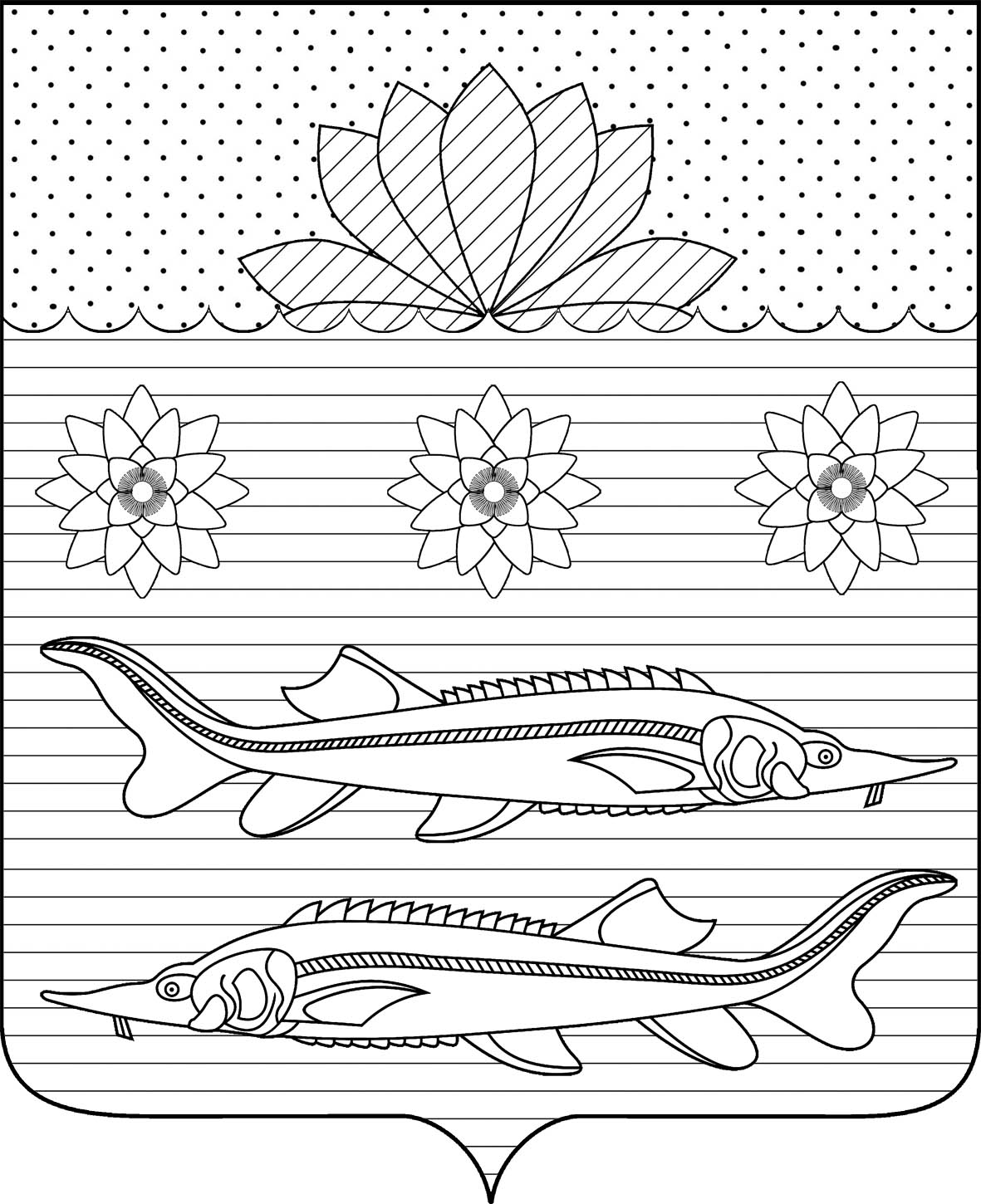 АДМИНИСТРАЦИЯ ГРИВЕНСКОГО СЕЛЬСКОГО ПОСЕЛЕНИЯКАЛИНИНСКОГО  РАЙОНАРАСПОРЯЖЕНИЕот 08.04. 2022                                                                                      №  28станица ГривенскаяОб оплате за ГСМ для заправки автотранспорта, используемого для доставки юношей 1995-2004 года рождения в военный комиссариат Тимашевского и Калининского районов Краснодарского края для прохождения медицинского освидетельствования и заседания призывной комиссии 12 апреля 2022 годаВ целях выполнения федеральных законов от 28 марта 1998 года № 53-ФЗ «О воинской обязанности и военной службе», от 25 июля 2002 года № 113-ФЗ «ОБ альтернативной гражданской службе», Указа Президента Российской Федерации от 1 сентября 2007 года № 1132 «Об утверждении Положения о военных комиссариатах», постановления Правительства Российской Федерации от 11 ноября 2006 года № 663 «Об утверждении Положения о призыве на военную службу граждан Российской Федерации» и в целях организованного проведения мероприятий по проведению медицинского освидетельствования и заседания призывной комиссии                       12 апреля  2022 года, проживающих в Гривенском сельском поселении Калининского района:        1.Начальнику финансового отдела администрации Гривенского сельского поселения Калининского района Чурековой Е.В.:         1.1.Произвести оплату за ГСМ за счёт средств администрации Гривенского сельского поселения Калининского района.          1.2. Выписать лимитно-заборную карту на бензин АИ-92 в количестве 70 (семьдесят) литров для заправки автобуса КАВЗ, государственный номер  Е 830 НЕ, водитель Овчаров Владимир Евгеньевич.2. Контроль за выполнением настоящего распоряжения возложить насотрудника администрации Гривенского сельского поселения Калининскогорайона Вороную А.В.         3. Распоряжение вступает в силу со дня его подписания.Глава Гривенского сельского поселенияКалининского района                                                                            Л.Г.Фикс2ЛИСТ СОГЛАСОВАНИЯпроекта распоряжения администрации Гривенского сельского поселения Калининского района от __________               №  _________«Об оплате за ГСМ для заправки автотранспорта, используемого для доставки юношей 1995-2004   года рождения в военный комиссариат Тимашевского и Калининского районов Краснодарского края для медицинского освидетельствования и заседания призывной комиссии  12 апреля 2022 года»Проект подготовлен и внесен:Общим отделом администрации  Гривенского сельского поселенияКалининского районаНачальник отдела                                                                                Т.Н. ЮрьеваПроект  согласован:Начальник финансового отдела администрации  Гривенского сельского поселенияКалининского района                                                                     Е.В. Чурековой